Prüfungskarte für den Erwerb des Ausbilders RettungsschwimmenAnwärter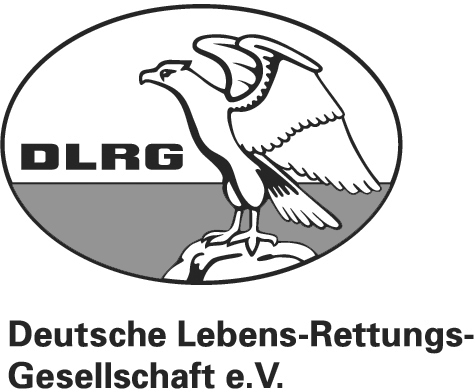 Name: _ _ _ _ _ _ _ _ _ _ _ _ _ _ _ _ _ _ _ _ _ _ _ _ _ _ _ _ _Vorname: _ _ _ _ _ _ _ _ _ _ _ _ _ _ _ _ _ _ _ _ _ _ _ _ _ _ _Geboren am: _ _ _ _ _ _ _ _ _ _ _ _ _ _ _ _ _ _ _ _ _ _ _ _ _In: _ _ _ _ _ _ _ _ _ _ _ _ _ _ _ _ _ _ _ _ _ _ _ _ _ _ _ _ _ _ _ Straße: _ _ _ _ _ _ _ _ _ _ _ _ _ _ _ _ _ _ _ _ _ _ _ _ _ _ _ _ PLZ, Wohnort: _ _ _ _ _ _ _ _ _ _ _ _ _ _ _ _ _ _ _ _ _ _ _ _Tel.-Nr.	p: _ _ _ _ _ _ _ _ _ _ _ _ _ _ _ _ _d: _ _ _ _ _ _ _ _ _ _ _ _ _ _ _ _ _ _ _ _ _ _ _m: _ _ _ _ _ _ _ _ _ _ _ _ _ _ _ _ _E-Mail: _ _ _ _ _ _ _ _ _ _ _ _ _ _ _ _ _ _ _ _ _ _ _ _ _ _ _ _ _ _ _ _ _ _ _ _ _ _ _ _ _ _Mitglied seit: _ _ _ _ _ _ _ _ _ _ _ _ _ _ _ Nr.: _ _ _ _ _ _ _ _ _ _ _ _ _ _ _ _ _ _ _ _ _In: _ _ _ _ _ _ _ _ _ _ _ _ _ _ _ _ _ _ _ _ _ _ _ _ _ _ _ _ _ _ _ _ _ _ _ _ _ _ _ _ _ _ _ _ _Ich erkenne die Prüfungsordnung und die Ausführungsbestimmungen der DLRG an und verpflichte mich, als Ausbilder bei der Ausbildung und Prüfungsabnahme danach zu verfahren._ _ _ _ _ _ _ _ _ _ _ _ _ _ _ _ _ _ _ _ _ _ _ _ _ _ _ _ _ _ _ _ _ _ _ _ _ _ _ _ _ _ _ _ _
Ort, Datum, Unterschrift des AnwärtersVoraussetzungen für die Zulassung zur Prüfung:Achtung! Folgende Unterlagen müssen beigefügt sein:Erklärung der Gliederung bzw. Stelle des öffentlichen Dienstes:Die Teilnahme an der Prüfung wird befürwortet:_ _ _ _ _ _ _ _ _ _ _ _ _ _ _ _ _ _ _ _ _ _ _ _ _ _ _ _ _ _ _ _ _ _ _ _ _ _ _ _ _ _ _ _ _
Ort, Datum, Gliederung / Stelle des öffentl.Dienstes, UnterschriftAusfertigungsstelleRegistriernummer: _ _ _ _ _ _ _ _ _ _ _ _ _ _ _ _ _ _ _ _ _ _ _ _ _ _ _ _ _ _ _ _ _ _Ausgehändigt am: _ _ _ _ _ _ _ _ _ _ _ _ _ _ _ _ _ _ _ _ _ _ _ _ _ _ _ _ _ _ _ _ _ _ _Ergebnis der Ausbilderprüfung	am: _ _ _ _ _ _ _ _ _ _ _ _ _ _ _ in: _ _ _ _ _ _ _ _ _ _ _ _ _ _ _ _ _ _ _ _ _ _ _ _ _ _ _ _ _ _ _ _ _ _ _ _ _ _ _ _ _ _ _ _ _ _ _ _ _ _ _ _ _ _ _Gesamtergebnis					Bestanden:	ja □	nein: □Nachweis über den Ausbildungsassistenten RettungsschwimmenNachweis über die Teilnahme am Gemeinsamen GrundausbildungsblockNachweis über die Teilnahme an der Fachausbildung RettungsschwimmenNachweis über den Erste Hilfe Lehrgang (nicht älter als 2 Jahre)Nachweis DRSA Silber (nicht älter als 2 Jahre)Nachweis der Mitgliedschaft oder Bestätigung der fachspezifischen Tätigkeit im öffentlichen DienstPersonalbogen mit Kurzbeurteilung der örtlichen Gliederung oder der Dienststelle des öffentlichen DienstesSelbsterklärung GesundheitszustandArt der PrüfungsleistungPunktePrüfungskommissionPrüfungskommissionPrüfungskommissionLehrprobe im RettungsschwimmenNamePrüfer-Nr.UnterschriftLehrprobe HLWSchriftliche Darlegung eines AusbildungskonzeptesFragebogenKurzvortrag